Q1.          (a)     Methylamine is a weak Brønsted-Lowry base and can be used in aqueous solution with one other substance to prepare a basic buffer.(i)      Explain the term Brønsted-Lowry base and write an equation for the reaction of methylamine with water to produce an alkaline solution.Brønsted-Lowry base ..........................................................................Equation ..............................................................................................(ii)     Suggest a substance that could be added to aqueous methylamine to produce a basic buffer..............................................................................................................(iii)     Explain how the buffer solution in part (a)(ii) is able to resist a change in pH when a small amount of sodium hydroxide is added........................................................................................................................................................................................................................................................................................................................................(5)(b)     Explain why methylamine is a stronger base than ammonia...................................................................................................................................................................................................................................................................................................................................................................(2)(c)     A cation is formed when methylamine reacts with a large excess of bromoethane. Name the mechanism involved in the reaction and draw the structure of the cation formed.Name of mechanism ....................................................................................Structure(2)(Total 9 marks)Q2.          (a)     Outline a mechanism for the formation of ethylamine from bromoethane. State why the ethylamine formed is contaminated with other amines. Suggest how the reaction conditions could be modified to minimise this contamination.(6)(b)     Suggest one reason why phenylamine cannot be prepared from bromobenzene in a similar way. Outline a synthesis of phenylamine from benzene. In your answer you should give reagents and conditions for each step, but equations and mechanisms are not required.(5)(Total 11 marks)Q3.          Compound Z can be formed via compounds X and Y in the three step synthesis shown below.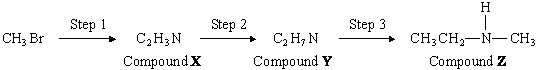 Identify compounds X and Y and give reagents and conditions for Steps 1 and 2.State the type of compound of which Z is an example.Compound Z reacts with a large excess of bromomethane to form a solid product. Draw the structure of this product and name the type of mechanism for this reaction.(Total 9 marks)Q4.          (a)     Name and outline a mechanism for the formation of butylamine, CH3CH2CH2CH2NH2, by the reaction of ammonia with 1-bromobutane, CH3CH2CH2CH2Br.Name of mechanism ....................................................................................Mechanism(5)(b)     Butylamine can also be prepared in a two-step synthesis starting from 1-bromopropane, CH3CH2CH2Br. Write an equation for each of the two steps in this synthesis.Step 1......................................................................................................................Step 2......................................................................................................................(3)(c)     (i)      Explain why butylamine is a stronger base than ammonia........................................................................................................................................................................................................................................................................................................................................(ii)     Identify a substance that could be added to aqueous butylamine to produce a basic buffer solution..............................................................................................................(3)(d)     Draw the structure of a tertiary amine which is an isomer of butylamine.(1)(Total 12 marks)Q5.          The following reaction scheme shows the formation of two amines, K and L, from methylbenzene.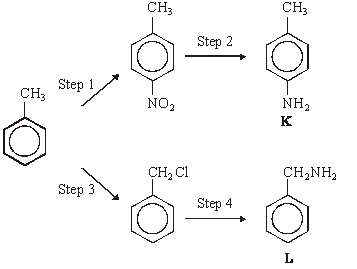 (a)     (i)      Give the reagents needed to carry out Step 1. Write an equation for the formation from these reagents of the inorganic species which reacts with methylbenzene.Reagents ............................................................................................Equation .........….................................................................................(ii)     Name and outline a mechanism for the reaction between this inorganic species and methylbenzene.Name of mechanism ............................................................................Mechanism (7)(b)     Give a suitable reagent or combination of reagents for Step 2.......................................................................................................................(1)(c)     (i)      Give the reagent for Step 4 and state a condition to ensure that the primary amine is the major product.Reagent .............................................................................................Condition ........................................................….................................(ii)     Name and outline a mechanism for Step 4.Name of mechanism ...........................................................................Mechanism(7)(d)     Explain why amine K is a weaker base than ammonia...................................................................................................................................................................................................................................................................................................................................................................(2)(e)     Draw the structure of the organic compound formed when a large excess of bromomethane reacts with amine L.(1)(f)      Draw the structure of the organic compound formed when ethanoyl chloride reacts with amine L in an addition–elimination reaction.(1)(Total 19 marks)Q6.          Consider the following reaction sequence.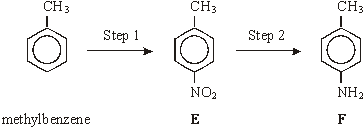 (a)     For Step 1, name the mechanism and give the reagents involved.Name of mechanism ....................................................................................Reagents ......................................................................................................(3)(b)     For Step 2, give a reagent or combination of reagents. Write an equation for this reaction using [H] to represent the reductant.Reagent(s) ...................................................................................................Equation .......................................................................................................(2)(c)     Give the m/z value of a major peak which could appear in the mass spectrum of methylbenzene, but not in the spectrum of either E or F.......................................................................................................................(1)(d)     Draw the structure of the species formed by F in an excess of hydrochloric acid.(1)(e)     Compounds G and H are both monosubstituted benzenes and both are isomers of F. 
G is a primary amine and H is a secondary amine. Draw the structures of G and H below.GH(2)(Total 9 marks)Q7.          (a)     Name the compound (CH3)2NH......................................................................................................................(1)(b)     (CH3)2NH can be formed by the reaction of an excess of CH3NH2 with CH3Br. Name and outline a mechanism for this reaction.Name of mechanism ....................................................................................Mechanism(5)(c)     Name the type of compound produced when a large excess of CH3Br reacts with CH3NH2 Give a use for this type of compound.Type of compound ......................................................................................Use ..............................................................................................................(2)(d)     Draw the structures of the two compounds formed in the reaction of CH3NH2 with ethanoic anhydride.(2)(Total 10 marks)Q8.          (a)     The repeating units of two polymers, P and Q, are shown below.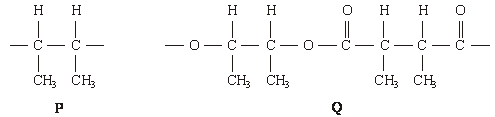 (i)      Draw the structure of the monomer used to form polymer P. Name the type of polymerisation involved.Structure of monomerType of polymerisation .......................................................................(ii)     Draw the structures of two compounds which react together to form polymer Q. Name these two compounds and name the type of polymerisation involved.Structure of compound 1Name of compound 1 .........................................................................Structure of compound 2Name of compound 2 ........................................................................Type of polymerisation .......................................................................(iii)     Identify a compound which, in aqueous solution, will break down polymer Q but not polymer P..............................................................................................................(8)(b)     Draw the structures of the two dipeptides which can form when one of the amino acids shown below reacts with the other.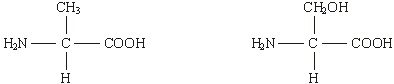           Structure 1                                              Structure 2(2)(c)     Propylamine, CH3CH2CH2NH2, can be formed either by nucleophilic substitution or by reduction.(i)      Draw the structure of a compound which can undergo nucleophilic substitution to form propylamine.(ii)     Draw the structure of the nitrile which can be reduced to form propylamine.(iii)     State and explain which of the two routes to propylamine, by nucleophilic substitution or by reduction, gives the less pure product. Draw the structure of a compound formed as an impurity.Route giving the less pure product .....................................................Explanation ......................................................................................................................................................................................................Structure of an impurity(5)(Total 15 marks)Q9.          Haloalkanes are useful compounds in synthesis.
Consider the three reactions of the haloalkane A shown below.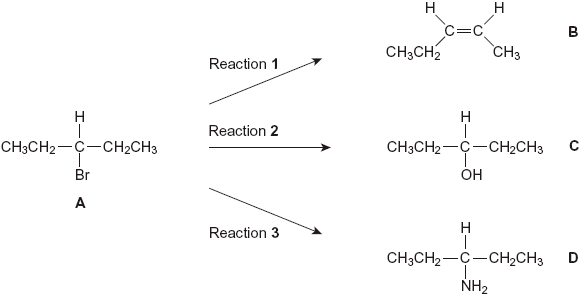 (a)     (i)      Draw a branched-chain isomer of A that exists as optical isomers.(1)(ii)     Name the type of mechanism in Reaction 1..............................................................................................................(1)(iii)     Give the full IUPAC name of compound B..............................................................................................................(1)(b)     The infrared spectra shown below are those of the four compounds, A, B, C and D.
Using Table 1 on the Data Sheet, write the correct letter in the box next to each spectrum.(i)      (ii)     (iii)     (iv)    (4)(c)     Draw the repeating unit of the polymer formed by B and name the type of polymerisation involved.Repeating unitType of polymerisation .................................................................................(2)(d)     (i)      Outline a mechanism for Reaction 3.(4)(ii)     State the conditions used in Reaction 3 to form the maximum amount of the primary amine, D..............................................................................................................(1)(iii)     Draw the structure of the secondary amine formed as a by-product in Reaction 3.(1)(e)     D is a primary amine which has three peaks in its 13C n.m.r. spectrum.(i)      An isomer of D is also a primary amine and also has three peaks in its 13C n.m.r. spectrum. Draw the structure of this isomer of D.(1)(ii)     Another isomer of D is a tertiary amine. Its 1H n.m.r. spectrum has three peaks. One of the peaks is a doublet. Draw the structure of this isomer of D.(1)(Total 17 marks)Q10.          The compound (CH3CH2)2NH can be made from ethene in a three-step synthesis as shown below.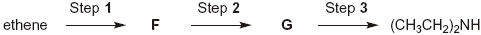 (a)     Name the compound (CH3CH2)2NH......................................................................................................................(1)(b)     Identify compounds F and G.Compound F ...............................................................................................Compound G ...............................................................................................(2)(c)     For the reactions in Steps 1, 2 and 3,•    give a reagent or reagents•    name the mechanism.Balanced equations and mechanisms using curly arrows are not required.................................................................................................................................................................................................................................................................................................................................................................................................................................................................................................................................................................................................................................................................................................................................................................................................................................................................................................................................................................................(6)(d)     Identify one organic impurity in the product of Step 3 and give a reason for its formation...................................................................................................................................................................................................................................................................................................................................................................(2)(Total 11 marks)Q11.          The hydrocarbons benzene and cyclohexene are both unsaturated compounds.
Benzene normally undergoes substitution reactions, but cyclohexene normally
undergoes addition reactions.(a)     The molecule cyclohexatriene does not exist and is described as hypothetical.
Use the following data to state and explain the stability of benzene compared with the hypothetical cyclohexatriene.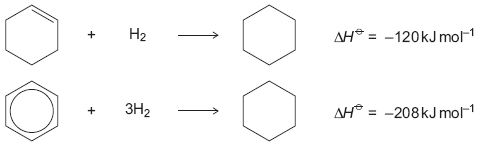 ................................................................................................................................................................................................................................................................................................................................................................................................................................................................................................................................................................................................................................................................................................................................................................................................................................................................................................................................................................................(Extra space) .................................................................................................................................................................................................................................................................................................................................................................................................................................................................(4)(b)     Benzene can be converted into amine U by the two-step synthesis shown below.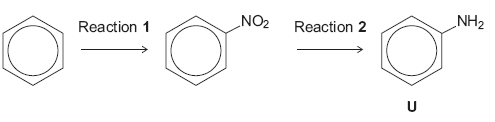 The mechanism of Reaction 1 involves attack by an electrophile.Give the reagents used to produce the electrophile needed in Reaction 1.Write an equation showing the formation of this electrophile.Outline a mechanism for the reaction of this electrophile with benzene.................................................................................................................................................................................................................................................................................................................................................................................................................................................................................................................................................................................................................................................................................................................................................................................................................................................................................................................................................................................(Extra space) ....................................................................................................................................................................................................................................................................................................................................................................................................................................................................................................................................................................................................................................................................................................................................................................................................................................(6)(c)     Cyclohexene can be converted into amine W by the two-step synthesis shown below.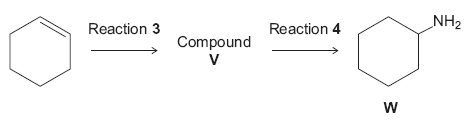 Suggest an identity for compound V.For Reaction 3, give the reagent used and name the mechanism.For Reaction 4, give the reagent and condition used and name the mechanism.Equations and mechanisms with curly arrows are not required...........................................................................................................................................................................................................................................................................................................................................................................................................................................................................................................................................................................................................................................................................................................................................................................................................................................................(Extra space) .............................................................................................................................................................................................................................................................................................................................................................................................................................................................................................................................................................................................................................................................................................................(6)(d)     Explain why amine U is a weaker base than amine W...............................................................................................................................................................................................................................................................................................................................................................................................................................................................................................................................................................................................................(Extra space) ............................................................................................................................................................................................................................................................................................................................................(3)(Total 19 marks)Q12.          The amide or peptide link is found in synthetic polyamides and also in naturally
occurring proteins.(a)     (i)      Draw the repeating unit of the polyamide formed by the reaction of propanedioic acid with hexane-1,6-diamine.(2)(ii)     In terms of the intermolecular forces between the polymer chains, explain why polyamides can be made into fibres suitable for use in sewing and weaving, whereas polyalkenes usually produce fibres that are too weak for this purpose...............................................................................................................................................................................................................................................................................................................................................................................................................................................................................................................................................................................................................................................................................(Extra space) ................................................................................................................................................................................................................................................................................................................(3)(b)     (i)      Name and outline a mechanism for the reaction of CH3CH2COCl with CH3NH2Name of mechanism............................................................................Mechanism(5)(ii)     Give the name of the product containing an amide linkage that is formed in the reaction in part (b) (i)..............................................................................................................(1)(c)     The dipeptide shown below is formed from two different amino acids.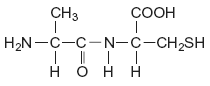 Draw the structure of the alternative dipeptide that could be formed by these two amino acids.(1)(d)     The amino acids serine and aspartic acid are shown below.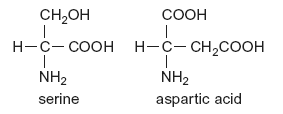 (i)      Give the IUPAC name of serine..............................................................................................................(1)(ii)     Draw the structure of the species formed when aspartic acid reacts with aqueous sodium hydroxide.(1)(iii)     Draw the structure of the species formed when serine reacts with dilute hydrochloric acid.(1)(iv)    Draw the structure of the species formed when serine reacts with an excess of bromomethane.(1)(Total 16 marks)Q13.This question is about the primary amine CH3CH2CH2NH2(a)     The amine CH3CH2CH2NH2 reacts with CH3COClName and outline a mechanism for this reaction.Give the IUPAC name of the organic product.................................................................................................................................................................................................................................................(6)(b)     Isomers of CH3CH2CH2NH2 include another primary amine, a secondary amine and a tertiary amine.(i)      Draw the structures of these three isomers.
Label each structure as primary, secondary or tertiary.(3)(ii)     Use Table 1 on the Data Sheet to explain how you could use infrared spectra in the range outside the fingerprint region to distinguish between the secondary amine and the tertiary amine............................................................................................................................................................................................................................................................................................................................................................................................................................................................................................................................................................................(2)(c)     The amine CH3CH2CH2NH2 can be prepared by two different routes.Route A is a two-stage process and starts from CH3CH2Br.Route B is a one-stage process and starts from CH3CH2CH2Br.(i)      Identify the intermediate compound in Route A.Give the reagents and conditions for both stages in Route A and the single stage in Route B..................................................................................................................................................................................................................................................................................................................................................................................................................................................................................................................................................................................................................................................................................................................................................................................................................................................................................................................................................................................................................................................................................................................................................................................................................................................................................................................................................................................................................................................................................................................................................................................................................................................................................................................................(7)(ii)     Give one disadvantage of Route A and one disadvantage of Route B.............................................................................................................................................................................................................................................................................................................................................................................................................................................................(2)(Total 20 marks)M1.          (a)     (i)      H+ or proton acceptor (1)
CH3NH2 + H2O () CH3+NH3 (+) OH– (1)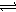 (ii)     CH3NH3Cl or HCl (1)Or any ammonium compound or strong acid
name or formula(iii)     extra OH– reacts with 
or reaction / equilibrium moves to left
or ratio salt / base remains almost constant (1)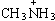 Any 25(b)     lone pair (on N accepts H+) (1)
CH3 increases electron density (on N)
       donates / pushes electrons
       has positive inductive effect (1)2(c)     nucleophilic substitution (1)
 (1)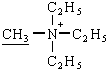 2[9]M2.          (a)     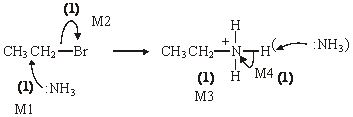           Further reaction / substitution / formation of 2° / 3° amines etc (1)
use an excess of NH3 (1)6(b)      repels nucleophiles (such as NH3) (1)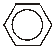 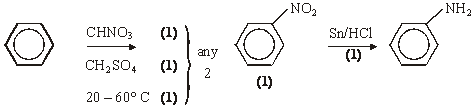 5          Notes(a)     allow SN1
penalise: Br– intead of NH3 removing H+ for M4
not contamination with other amines (this is in the question) not diamines(b)     allow because NH3 is a nuclephile or benzene is (only) attacked by electrophiles
or C–Br bond (in bromobenzene) is stronger / less polar or Br lp delocalized          HNO3 / H2SO4 without either conc scores (1) allow 20 – 60° for (1) (any 2 ex 3)          allow name or structure of nitrobenzene          other reducing agents: Fe or Sn with HCl (conc or dil or neither)
                                 not conc H2SO4 or conc HNO3
                                 allow Ni/H2
                                 Not NaBH4 or LiAlH4
ignore wrong descriptions for reduction step e.g. hydrolysis or hydration[11]          Organic points(1)     Curly arrows: must show movement of a pair of electrons,
i.e. from bond to atom or from lp to atom / space
e.g.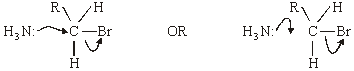 (2)     Structurespenalise sticks (i.e. ) once per paper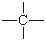 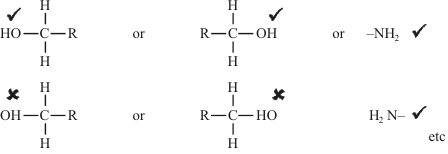 Penalise once per paper          allow CH3– or –CH3 or  or CH3
    or   H3C–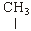 M3.         X is CH3CN or ethanenitrile or ethanonitrile or methyl cyanide or
cyanomethane or ethyl nitrile or methanecarbonitrileNot ethanitrile
but contradiciton of name and structure lose marks1          Y is CH3CH2NH2 or ethylamine or aminoethane or ethanamine1          Step 1: reagent      KCN not HCN/HCl
           condition      (aq)/alcohol - only allow condition if reagent
           correct or incomplete2          Step 2: reagent      H2                  LiAlH4        Na            Zn/Fe/Sn    Not NaBH4
            condition      Ni/Pt/Pd        ether        ethanol     HCl2          Z is an amine or aminoalkane or named amine even if incorrect name for Z
            secondary (only award if amine correct)1   (Br–) + can be on N or outside brackets as shown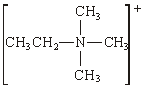 1          nucleophilic substitution1[9]M4.          (a)     Nucleophilic substitution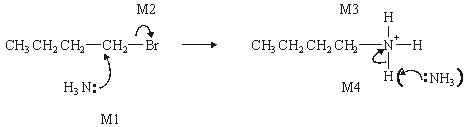 1          M1, M2 and M4 for arrows, M3 for structure of cation(Allow M2 alone first, i.e. SN1 formation of carbocation)(Penalise M4 if Br– used to remove H+)4(b)     Step 1        CH3CH2CH2CN   1CH3CH2CH2Br + KCN → CH3CH2CH2CN + KBr balanced1                            (or CN–) (or Br–)
                   (not HCN)1Step 2        CH3CH2CH2CN + 2H2 → CH3CH2CH2CH2NH2
                     (or 4[H])1(c)     (i)      Lone pair (on N) (in correct context)1R group increases electron density / donates electrons /pushes
electrons / has positive inductive effect1(ii)     Any strong acid (but not concentrated)
or any amine salt or ammonium salt of a strong acid1(d)     CH3CH2N(CH3)21[12]M5.          (a)     (i)      conc HNO31conc H2SO4allow 1 for both acids if either conc missing1HNO3 + 2H2SO4 → NO2+ + H3O+ + 2HSO4–or HNO3 + H2SO4 → NO2+ + H2O + HSO4–1(iii)     electrophilic substitution CH31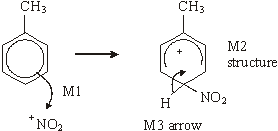 horseshoe must not extend beyond C2 to C6 but can be smaller
+ must not be too close to Cl3(b)     Sn or Fe / HCl (conc or dil or neither)
or Ni / H2 not NaBH4 LiAlH41(c)     (i)     NH31Use an excess of ammonia1(ii)     nucleophilic substitution1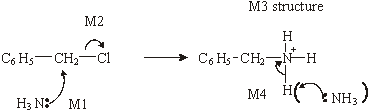 4(d)     lone pair on N less available (in correct context)1delocalised into the ring (Q of L)1(e)     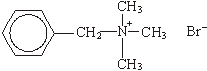 ignore Br+ must be on N or outside asquare bracket1(f)      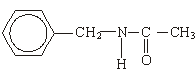 1[19]M6.          (a)     electrophilic substitution;1          cone HNO3;1cone H2SO4 either or both cone missing scores one for both acids;1(b)     Sn or Fe/HCl (cone or dil or neither);(ignore extra NaOH)1Sn or Fe/H2SO4 (dil or neither)(not HNO3 at all)or H2/Ni(not NaBH4/ LiAlH4 or Na/C2H5OH)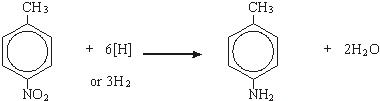 1(c)     77 or 92;1(d)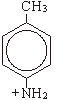 1(allow -NH3+)(e)     G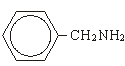 1          H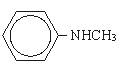 1[9]M7.          (a)     dimethylamine1(b)     nucleophilic substitution1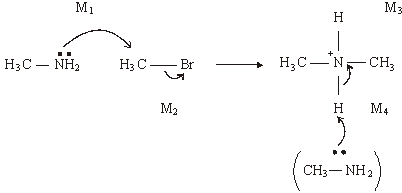 4(c)     quaternary ammonium salt1(cationic) surfactant / bactericide / detergent / fabric softener or
conditioner/hair conditioner1(d)     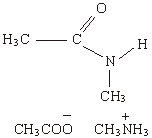 (allow CH3COOH or CH3COO– NH4+)2[10]M8.          (a)     (i)      CH3CH=CHCH31Addition or radical (QoL)1(ii)     CH3CH(OH)CH(OH)CH3 or with no brackets1butan(e)–2,3–diol or 2,3–butan(e)diol1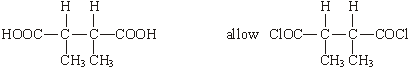 12,3–dimethylbutan(e)dioic acid       2,3–dimethylbutan(e)dioyl chlorideignore –1,4–1condensation (QoL)1(iii)     NaOH or HCl etc or Na2CO3Allow conc sulphuric/nitricNOT water nor acidified water nor weak acids1(b)     Structure 1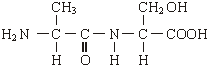 Allow –CONH– and –COHN–Allow zwitterionsNOT polypeptides/repeating units1Structure 2 either of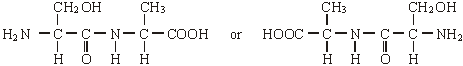 1(c)     (i)      CH3CH2CH2Brallow –Cl, –I1(ii)     CH3CH2CN1(iii)     (nucleophilic) substitution or from CH3CH2CH2Brif reduction written here, no further marks1further substitution/reaction occurs or other products are formedAllow reduction forms only one product1one of 
(CH3CH2CH2)2NH
(CH3CH2CH2)3N
(CH3CH2CH2)4N+ Br–Allow salts including NH4BrAllow HBr1[15]M9.          (a)     (i)      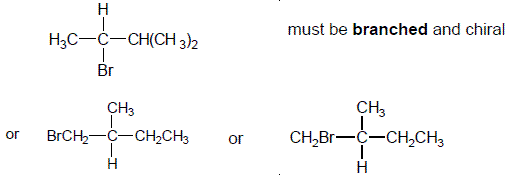 not allow C3H7allow C2H5 bonded to C either way round1(ii)     eliminationallow base – eliminationbut penalise any other qualification1(iii)     Z-pent-2-ene or cis-pent-2-ene               either Z or cis is necessary
(allow Z-2-pentene or cis-2-pentene)with or without brackets around Z
with or without hyphens1(b)     (i)      C1(ii)     A1(iii)     B1(iv)    D1(c)     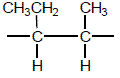 allow C2H5 bonded via C or Hmust have both trailing bonds
ignore brackets or n1addition or radical or step or chain growthQOL not additional1(d)     (i)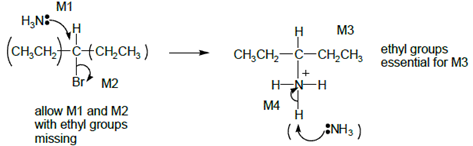 Allow SN1, i.e M2 first then attack of NH3 on carbocation.Allow C2H5 in M3 bonded either wayAllow with or without NH3 to remove H+ in M4, but lose mark if Br– used.ignore δ+ or δ– unless wrong+ on central C instead of δ + loses M24(ii)     excess NH3ignore refluxallow conc ammonia in sealed tube1(iii)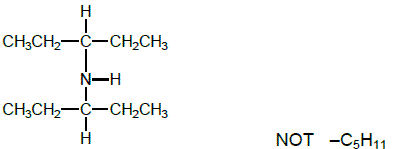 Allow C2H5 bonded either way1(e)     (i)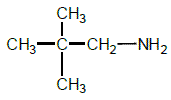 1(ii)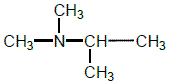 NOT (C2H5)2NCH3 which is tertiary with 3 peaks but its spectrum has no doublet.1[17]M10.          (a)     diethylamine OR ethyl ethanamine OR ethyl aminoethaneignore N–1(b)     For (b) and (c)There are three valid routes for this synthesis called
Routes A, B and C below•        Decide which route fits the answer best (this may not be the
best for part b) to give the candidate the best possible overall mark.•        Mark part (b)•        For this best route mark the mechanism and reagent independently•        Migration from one route to another is not allowed•        Either name or formula is allowed in every case.•        Ignore conditions unless they are incorrect.(c)     (d)     tertiary amine OR triethylamine OR (CH3CH2)3N
Quaternary ammonium salt
OR tetraethylammonium bromide OR chloride OR ion
OR (CH3CH2)4N+ (Br– OR Cl–)1further substitution will take place OR
diethylamine is a better nucleophile than ethylamine1[11]M11.          (a)     M1 Benzene is more stable than cyclohexatrienemore stable than cyclohexatriene must be stated or impliedIf benzene more stable than cyclohexene, then penalise M1 but mark onIf benzene less stable: can score M2 only1M2 Expected ΔHο hydrogenation of C6H6 is 3(–120) = –360 kJ mol-1Allow in words e.g. expected ΔHο hydrog is three times the ΔHο hydrog of cyclohexene1M3 Actual ΔHο hydrogenation of benzene is152 kJ mol-1 (less exothermic)or 152 kJ mol-1 different from expectedIgnore energy needed1M4 Because of delocalisation or electrons spread out or resonance1(b)     No mark for name of mechanismConc HNO3If either or both conc missing, allow one;1Conc H2SO4this one mark can be gained in equation12 H2SO4 + HNO3 → 2 HSO4– + NO2+ + H3O+ORH2SO4 + HNO3 → HSO4– + NO2+ + H2OOR via two equationsH2SO4 + HNO3 → HSO4– + H2NO3+H2NO3+ → NO2+ + H2OAllow + anywhere on NO2+1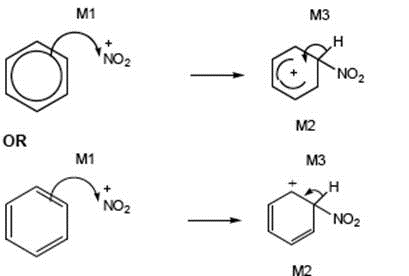 M1 arrow from within hexagon to N or + on NAllow NO2+ in mechanismhorseshoe must not extend beyond C2 to C6 but can be smaller+ not too close to C1M3 arrow into hexagon unless Kekuleallow M3 arrow independent of M2 structureignore base removing H in M3+ on H in intermediate loses M2 not M33(c)     If intermediate compound V is wrong or not shown, max 4 for 8(c)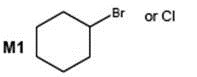 or chlorocyclohexane or bromocyclohexane1Reaction 3M2 HBr1M3 Electrophilic additionAllow M2 and M3 independent of each other1Reaction 4M4 Ammonia if wrong do not gain M51Allow M4 and M6 independent of each otherM5 Excess ammonia or sealed in a tube or under pressure1If CE e.g. acid conditions, lose M4 and M5M6 Nucleophilic substitution1(d)     Lone or electron pair on NNo marks if reference to “lone pair on N” missing1Delocalised or spread into ring in U1Less available (to accept protons) or less able to donate (to H+)1[19]M12.         (a)     (i)      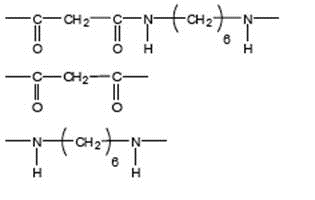 Allow –CONH- or - COHN -Mark two halves separatelylose 1 each for missing trailing bonds at one or both ends or error in peptide link or either or both of H or OH on ends1Not allow –(C6H12)–Ignore n1(ii)     M1 in polyamides - H bonding1M2 in polyalkenes - van der Waals forcesPenalise forces between atoms or van der Waals bonds1M3 Stronger forces (of attraction) in polyamides
Or H bonding is stronger
(must be a comparison of correct forces to score M3)Do not award if refer to stronger bonds1(b)     (i)      (nucleophilic) addition elimination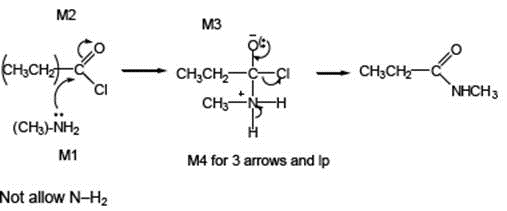 Minus sign on NH2 loses M11M2 not allowed independent of M1, but allow M1 for correct attack on C++ rather than + on C=O loses M2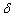 If Cl lost with C=O breaking, max 1 for M1M3 for correct structure with charges butlp on O is part of M4only allow M4 after correct/ very close M3For M4, ignore NH3 removing H+ but loseM4 for Cl removing H+ in mechanism,but ignore HCl as a product4(ii)     N-methylpropanamideNot N-methylpropaneamide1(c)     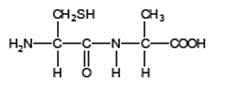 Allow –CONH– or –COHN–1(d)     (i)      2-amino-3-hydroxypropanoic acid1(ii)     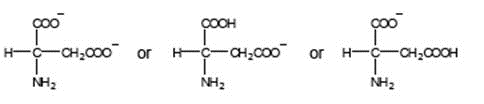 Must be salts of aspartic acidallow –CO2–allow NH2–1(iii)     Penalise use of aspartic acid once in d(iii) and d(iv)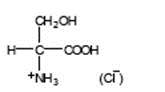 allow –CO2Hallow +NH3–don’t penalize position of + on NH31(iv)    Penalise use of aspartic acid once in d(iii) and d(iv)(Br–)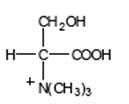 allow –CO2–must show C-N bonddon’t penalize position of + on N(CH3)31[16]M13.(a)    (nucleophilic) addition-elimination1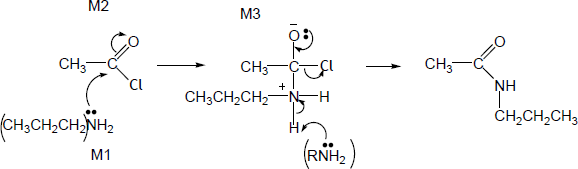 M4 for 3 arrows and lpAllow wrong amine in M1 but penalise in M3Allow C3H7 in M3Minus sign on NH3 loses M1 (but not M4 if NH3 also shown here)• Allow attack by: NH2CH2CH2CH3•  M2 not allowed independent of M1, but allow M1 for correct attack on C+•  + rather than δ+ on C=O loses M2•  If Cl lost with C=O breaking, max 1 for M1•  M3 for correct structure with charges but lone pair on O is part of M4•  3 arrows in M4 can be shown in two separate steps.• If M3 drawn twice, mark first answer eg ignore missing + if missed off second structure•  Only allow M4 after correct / very close M3•  For M4, ignore RNH2 removing H+ but lose M4 for Cl– removing H+ in mechanism,• but ignore HCl shown as a product.4N-propylethanamide must be this name even if wrong amine usedNOT N-propylethaneamide1(b)    (i)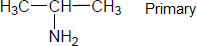 Not allow ambiguous C3H7NH2 
BEWARE No mark for the original amine CH3CH2CH2NH2Label and structure must both be correct for each type to score the mark.1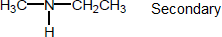 Allow C2H5Penalize wrong number of carbons but otherwise correct, first time only.1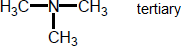 1(ii)     Absorption at 3300−3500 (cm−1) in spectrumAllow trough, peak, spike.Ignore absorption at 750 − 1100 for C–C bond in secondary - this is within fingerprint region.Allow any number in this range.If range missing, no further marks.If range linked to tertiary, no further marks.1N–H (bond) (only) present in secondary amine or not present in tertiary amine
OR
This peak or N–H absorption (only) present in spectrum of secondary amine or not present in spectrum of tertiary amine1(c)    (i)      M1  Route A: stage 1        KCNApply list principle for extra reagents or catalysts
NOT HCN  NOT KCN / acid Not KCN / HCN1M2                                     Aqueous or ethanolicM2 only scores after correct M1
ignore warm;  acid here loses M1 & M21M3  Route A Intermediate  CH3CH2CN or propanenitrileIf M3 intermediate wrong, max 2 for M1 & M2 ie no mark for stage 2Name alone must be exactly correct to gain M1 but mark on if name closeBut if M3 intermediate close, eg “nitrile” or wrong nitrile, can award marks in stage 2correct formula gains M1 (ignore name if close)If stage 1 correct and intermediate is missing, can award marks in stage 2contradiction of name and formula loses markstage 1 wrong & intermediate missing, no marks.1M4  Route A: stage 2        H2                                          H loses M4 but mark on                                                                       LiAlH4Apply list principle for extra reagents or catalysts.M5 only scores after correct M4Not NaBH4  not Sn or Fe / HClAllow (dil) acid after but not with LiAlH4Penalise conc acid.1M5                                        Ni or Pt or Pd                                                                       ether1M6  Route B                         NH3With acid loses M6 & M7Apply list principle for extra reagents or catalysts.1M7                                        Excess NH3Ignore conc, ignore high P, ignore solvent.1(ii)     Route A disadv                     Toxic / poisonous KCN or cyanide or CN− or HCN                                                                          Expensive LiAlH4
                                                                          ignore acidified                                             OR lower yield because 2 stepsAllow H2 flammable / explosive etc.Not just dangerous.Ignore time reasons.1Route B disadv                     Further reaction / substitution likelyAllow impure product.1[20]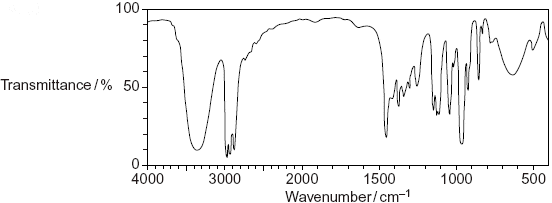 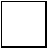 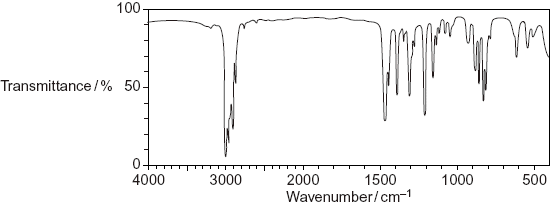 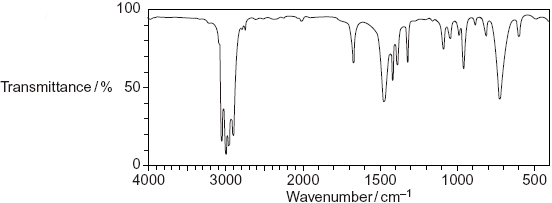 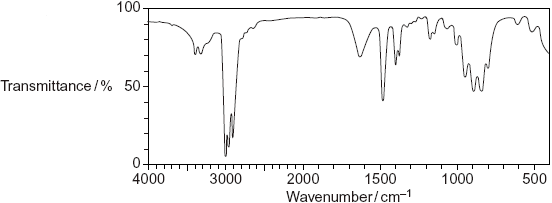 Route ARoute BRoute CFCH3CH2Br or CH3CH2ClC2H6CH3CH2OH1GCH3CH2NH2 ethylamine OR ethanamine OR aminoethaneCH3CH2Br OR
CH3CH2ClCH3CH2Br OR
CH3CH2Cl1Route ARoute BRoute CStep 1Reagent(s)HBr OR HClH2/Ni (Not NaBH4)H2O & H3PO4 OR
H2O & H2SO41Step 1MechanismElectrophilic additionaddition (allow electrophilic OR catalytic but not nucleophilic) ignore hydrogenationElectrophilic addition1Step 2Reagent(s)NH3Cl2 OR Br2HBr OR KBr & H2SO4 OR PCl3 OR PCl5 OR SOCl21Step 2MechanismNucleophilic substitution(free) radical substitutionNucleophilic substitution1Step 3Reagent(s)CH3CH2Br OR CH3CH2ClCH3CH2NH2 OR NH3 but penalise excess ammonia hereCH3CH2NH2
OR NH3 but penalise excess ammonia here1Step 3MechanismNucleophilic substitutionNucleophilic substitutionNucleophilic substitution1